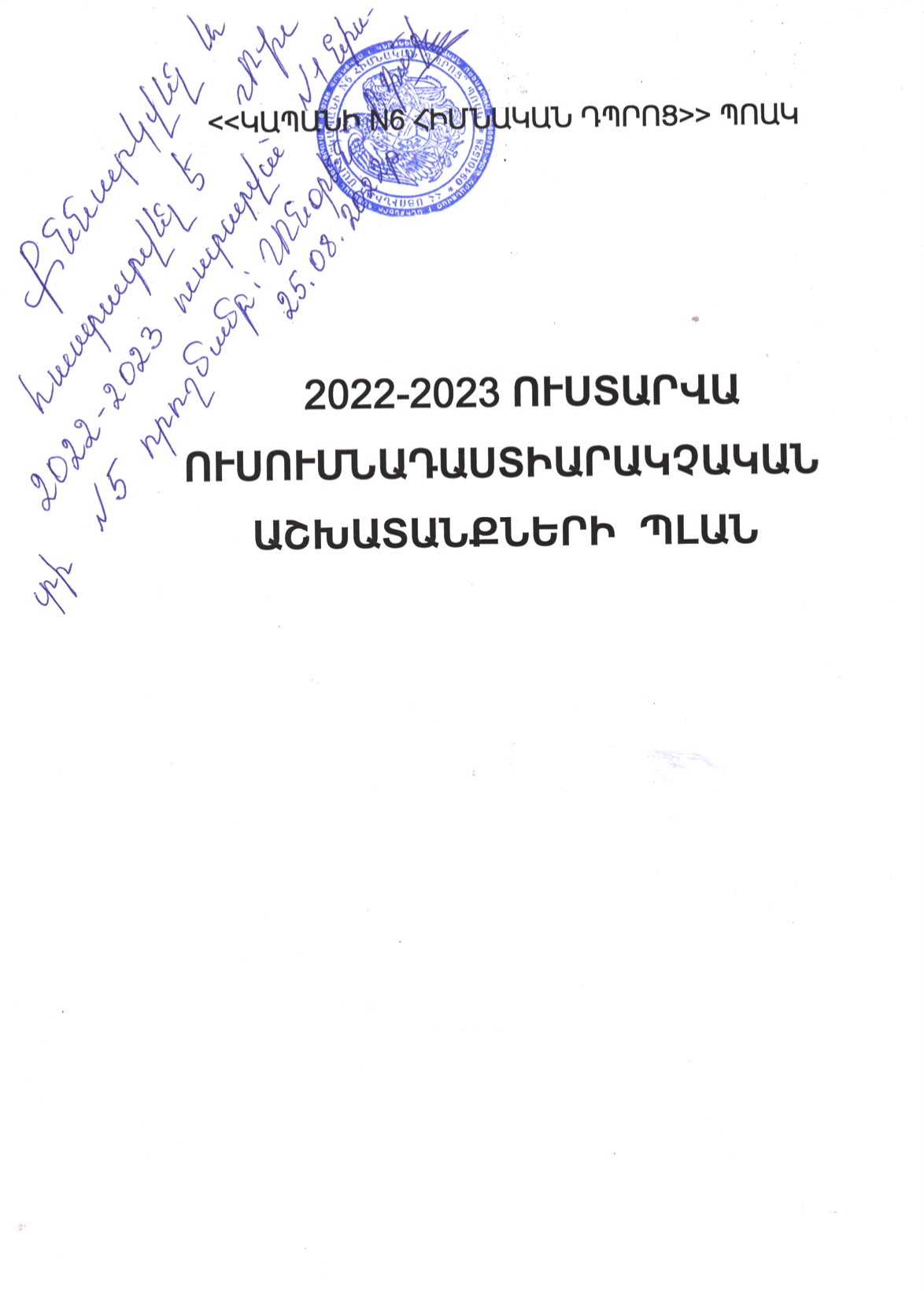    <<ԿԱՊԱՆԻ N6 ՀԻՄՆԱԿԱՆ ԴՊՐՈՑ>> ՊՈԱԿՀԱՍՏԱՏՈՒՄ ԵՄ                                                                                                                                            ԴՊՐՈՑԻ    ՏՆՕՐԵՆ                                                / Մ.Ռ.ԴԱՎԹՅԱՆ/                                                      ,,___     ______________,,                        ____________________________________                                                 ՆԵՐԱԾՈՒԹՅՈՒՆ                                                                        Դպրոցի  ուսումնադաստիարակչական  աշխատանքների  պլանը  կազմվել  է  դպրոցի  բոլոր  օղակների  և  խորհուրդների  առաջարկությունների  հիման  վրա: Պլանի  համար  հիմք  է  ծառայել  նախորդ  ուստարվա  արդյունքների  վերլուծությունը`  հաջողությունները,  վրիպումները,  առաջընթացի  և  զարգացման  ուղիները:                                                                                                                                                                          2021-2022  ուստարում  դպրոցում  կոմպլեկտավորվել  էր   21  դասարան՝  539  աշակերտով: Դպրոցը տվել  է  55 շրջանավարտ, որոնցից  43-ը  ընդունվել է ավագ  դպրոցներ ,  12- ը`  քոլեջներ :                                                                                                                Աշակերտներ՝   Դիանա Նուրիջանյանը, Ալյոնա Խաչատրյանը, Յանա Ղազարյանը, Միլենա Ղազարյանը  ակտիվ  մասնակցություն  են  ունեցել  մարզային  և հանրապետական  առարկայական օլիմպիադաներին և գրավել մրցանակային տեղեր,իսկ Դիանա Նուրիջանյանը արժանացել է  ՀՀ ԿԳՄՍՆ անվանական կրթաթոշակի:                                                                                                                           Դպրոցում  կազմակերպվել են  բազմաբովանդակ  միջոցառումներ`  ուղղված  դաստիարակության  տարբեր  ձևերի  (գեղագիտական,  բարոյահոգեբանական,  հայրենասիրական,  քաղաքացիական,  իրավական) զարգացմանը,  գրական-երաժշտական  կոմպոզիցիաներ, ցուցահանդեսներ, առարկայական շաբաթներ:                                                                                                           Աշակերտների  և  ծնողների   շրջանում  կազմակերպվել են  ընթերցումներ, հարցազրույցներ,  տարաբնույթ  աշխատանքներ՝  սովորողների  մասնագիտական  կողմնորոշման  ուղղությամբ:                                                                                                                                Առաջինից չորրորդ դասարաններում կազմակերպվել է ընթերցանության ստուգում՝ կրտսեր օղակի մեթոդմիավորման և տնօրենության նախաձեռնությամբ:ՈՒստարվա  ընթացքում  թարմացվել  են  վահանակներ,  ստեղծվել  պատի  թերթեր:  Աշխատանքներ են  տարվել   երեխաների`  հատուկ  մոտեցում  պահանջող  խմբերի  /սոցիալապես  անապահով,  ծնողազուրկ,  վարքի  շեղում  ունեցող/  հետ: Սոցիալապես  անապահով 43  աշակերտներին և Արցախից տեղահանված թվով 8 սովորողներին  տրվել  է   վարձակալած  դասագրքերի  գումարի  լրիվ  կամ  մասնակի  փոխհատուցում / 210000 դրամի չափով/, ինչպես նաև օգնություն՝ գրենական պիտույքների տեսքով:                                                                                                                          Դպրոցի  ուսումնադաստիարակչական  աշխատանքներում  նկատվել  են  բացթողումներ,որոնք պետք է շտկել նոր ուսումնական տարում:                                                                                                                                                                      9-րդ  դասարաններում  սովորող երկու գերազանց աշակերտներ՝ Յանա Ղազարյան, Ալյոնա Խաչատրյան,չկարողացան ավարտական կենտրոնացված քննությունների ժամանակ պահպանել իրենց  գերազանցությունը և զրկվեցին  հատուկ նմուշի (գերազանցության) վկայականից:Գովասանագրեր ստացավ  88աշակերտ:                                                                                                                                    2022-2023ուստարում  դպրոցում  կոմպլեկտավորվել  է  21դասարան: Աշակերտների  թիվը  560 է:                                                                                                       Դպրոցում  ուսուցումը  կազմակերպվելու  է  5-օրյա  աշխատանքային  ռեժիմով, մեկ հերթով,ամենօրյա և առկա ձևաչափով՝ ՀՀ ԱՆ 24/Ն հրամանի համաձայն;ՈՒստարվա   նպատակը`                                                                                                                                       Ապահովել  սովորողների  կրթության  որակը. Ձևավորել  մասնագիտական  պատշաճ  պատրաստվածություն  ունեցող  և  համակողմանիորեն  զարգացած,  հայրենասիրության,  պետականության  ու  մարդասիրության  ոգով  դաստիարակված  անձ:Զարգացնել  ապագա  շրջանավարտի  նկարագրին  վերաբերող  ռազմավարական  դրույթները:           ՈՒստարվա  հիմնախնդիրները`Սովորողների   շրջանում  կազմակերպել  մասնագիտական  կողմնորոշման   ճիշտ  գործընթաց`  աշխատանքային  շուկայում  իրենց  գործողությունների  ազատությունն  ու  ճկունությունն  ապահովելու  համար:Ամրապնդել  ծնող-դպրոց  համագործակցությունը`  ապահովելով  ծնողների  հոգեբանամանկավարժական  տեղեկատվությունը,  նրանց  մասնակցությունը  ուսումնադաստիարակչական  աշախատանքներին  և  դպրոցի  կառավարման  գործընթացին:ՈՒստարվա  հիմնական  դաստիարակչական  խնդիրներԿազմակերպել  բազմաբովանդակ   միջոցառումներ`  աշակերտների  մեջ  համընդհանուր  դաստիարակության  /  գեղագիտական,  բարոյական,  հայրենասիրական,  քաղաքացիական,  ֆիզիկական,  ռազմահայրենասիրական,  բնապահպանական,  իրավական / զարգացման  ուղղությամբ: Սովորողների  մեջ  ձևավորել   դրական  վերաբերմունք  կենդանի  բնության,  սեփական  առողջության  և  այլ  մարդկանց  առողջության  նկատմամբ.Սովորողների  մեջ   ձևավորել  խոսքի  միջոցով  իր  անձի  հանդեպ  համակրանք  առաջացնելու, իր  և  ուրիշների  համար  նպաստավոր   մթնոլորտ  ստեղծելու  կարողություն.Սովորողների  մեջ  դաստիարակել  ռազմական  գիտելիքների  կայուն   պաշար  կրող,  մարտունակ  և  կարգապահ  զինվոր:Շարունակել  վերահսկողական  աշխատանքները  սովորողների  հաճախելիությունը  բարելավելու  նպատակով:Առավել հետևողական աշխատանք տանել ԿԱՊԿՈՒ սովորողների հետ:Հանձնարարել  տնօրենության անդամներին`  մշակել  սույն  պլանից  բխող  աշխատանքային  պլան,  հետևողական  աշխատանք  տանել  այն  ուստարվա  ընթացքում  իրագործելու  համար:                                                   ԱՌԱՋԻՆ  ԲԱԺԻՆ                                                                                                   .                                 ԿԱԶՄԱԿԵՐՊԱԿԱՆ  ԱՇԽԱՏԱՆՔՆԵՐ                                                                              2                                                        ԵՐԿՐՈՐԴ  ԲԱԺԻՆ                                                                                                  .                                 ՊԱՐՏԱԴԻՐ  ՈՒՍՈՒՑՄԱՆ  ԿԵՆՍԱԳՈՐԾՈՒՄ                                                                                              ԵՐՐՈՐԴ  ԲԱԺԻՆ                                                                                 ԱՇԽԱՏԱՆՔ  ՄԱՆԿԱՎԱՐԺԱԿԱՆ  ԿՈԼԵԿՏԻՎԻ  ՀԵՏ,  ՈՐԱԿԱՎՈՐՄԱՆ  ԲԱՐՁՐԱՑՈՒՄ                                                                                ՉՈՐՐՈՐԴ  ԲԱԺԻՆ                                                                                                                                                      .                            ՈՒՍՈՒՄՆԱԴԱՍՏԻԱՐԱԿՉԱԿԱՆ  ԱՇԽԱՏԱՆՔՆԵՐ                                                                                              .                                   Ա / ՈՒսումնական  պրոցեսի  կազմակերպում                                                           Բ/  Դասղեկական   աշխատանք                                                                                                                 ՀԻՆԳԵՐՈՐԴ   ԲԱԺԻՆ                                                                                                                                                                                                .                                     ՆԵՐԴՊՐՈՑԱԿԱՆ    ՎԵՐԱՀՍԿՈՂՈՒԹՅՈՒՆ                                                                             ԴՊՐՈՑԻ  ՏՆՕՐԵՆ     Մ. Ռ. ԴԱՎԹՅԱՆ                                    ՏՆՕՐԵՆԻ`  ՈՒՍՈՒՄՆԱԿԱՆ  ԱՇԽԱՏԱՆՔՆԵՐԻ  ԳԾՈՎ  ՏԵՂԱԿԱԼ         Ա.ՍԱՐԳՍՅԱՆ  ՏՆՕՐԵՆԻ` ՄԱՍՆԱԳԻՏԱՑՎԱԾ  ԿՐԹԱԿԱՆ  ԱՋԱԿՑՈՒԹՅՈՒՆՆԵՐԻ  ԳԾՈՎ  ՏԵՂԱԿԱԼ       .                                                                                         Ժ. ՀԱՐՈՒԹՅՈՒՆՅԱՆ                                                                            ԴՊՐՈՑԻ   ԶԻՆՂԵԿ                                                                                                            ԴՊՐՈՑԻ   ԱՇԱԿԵՐՏԱԿԱՆ   ԽՈՐՀՈՒՐԴ                                                                                                                ՎԵՑԵՐՈՐԴ   ԲԱԺԻՆ                                                                                                                                                                                                                                            ՀԱՄԸՆԴՀԱՆՈՒՐ   ԴԱՍՏԻԱՐԱԿՈՒԹՅԱՆ   ՄԻՋՈՑԱՌՈՒՄՆԵՐ                                                                                                                                            /ԱՐՏԱԴՊՐՈՑԱԿԱՆ  ԵՎ  ԱՐՏԱԴԱՍԱՐԱՆԱԿԱՆ  ԱՇԽԱՏԱՆՔՆԵՐ/                                                    Բ/ ԲԱՐՈՅԱԳԵՂԱԳԻՏԱԿԱՆ  ԴԱՍՏԻԱՐԱԿՈՒԹՅՈՒՆ                                                                                    Գ/ ՀՈԳԵՎՈՐ  ԴԱՍՏԻԱՐԱԿՈՒԹՅՈՒՆ                                                     ՅՈԹԵՐՈՐԴ  ԲԱԺԻՆ                                                                                                                  ԳՐԱԴԱՐԱՆԱՅԻՆ  ԱՇԽԱՏԱՆՔ                                                             ՈՒԹԵՐՈՐԴ  ԲԱԺԻՆ                                                                                                                                                    ԱՇԽԱՏԱՆՔ   ԾՆՈՂՆԵՐԻ  ԵՎ  ՀԱՄԱՅՆՔԻ  ՀԵՏ                                                                                                            ԻՆՆԵՐՈՐԴ  ԲԱԺԻՆ                                                                                                  ՖԻՆԱՆՍԱՏՆՏԵՍԱԿԱՆ   ԳՈՐԾՈՒՆԵՈՒԹՅՈՒՆ                                    ՈՒՍՈՒՄՆԱՆՅՈՒԹԱԿԱՆ   ԲԱԶԱՅԻ   ԱՄՐԱՊՆԴՈՒՄ                                                       ՏԱՍՆԵՐՈՐԴ  ԲԱԺԻՆ                                                                                                                                                              ԱՐՀՄԻՈՒԹԵՆԱԿԱՆ  ԿԱԶՄԱԿԵՐՊՈՒԹՅՈՒՆ                                     ԴՊՐՈՑԻ   ՄԱՆԿԱՎԱՐԺԱԿԱՆ    ԽՈՐՀՈՒՐԴ                                            Ամիսը,  ամսաթիվՔայլը Այլ տեղեկություններ1 Օգոստոսի 30Մանկավարժական խորհրդի նիստ Նախորդ ուստարվա աշխատանքների վերլուծություն, ներքին գնահատման հաշվետվություն,մանկավարժական համակազմի հաստատում;(Զեկուցող՝ տնօրեն, տնօրենի տեղակալներ)2 Օգոստոսի 25-26-ըՀանրակրթական ուսումնական հաստատության մեթոդմիավորման կողմից նախնական դասաբաշխման կատարումՀանրակրթական ուսումնական հաստատության հաջորդ ուսումնական տարվա օրինակելի ուսումնական պլանների հիման վրա մեթոդմիավորումը  նախնական դասաբաշխման հարցը քննարկել է նաև հունիսի երկրորդ կեսին մանկավարժական աշխատողների արձակուրդ գնալուց առաջ։3 Օգոստոսի 29-30Դասագրքերի բաշխում Դասագրքերը բաշխվում են տնօրենի հրամանով՝ ՀՀ ուսումնական հաստատությունները դասագրքերով ապահովելու եվ հանրակրթական առարկաների դասագրքերը հրատարակելու կարգի պահանջներին համապատասխան:4 Օգոստոսի 29-30Հանրակրթական ուսումնական հաստատության մանկավարժական խորհրդի կողմից մեթոդմիավորումների ներկայացրած նախնական դասաբաշխման առաջարկի քննարկում և որոշման կայացումՄանկավարժական խորհուրդն այս դեպքում որոշում է ընդունում դպրոցական բաղադրիչի ժամաքանակը որոշակի առարկայախմբերի հատկացնելու վերաբերյալ։5 Օգոստոսի 29-30Տվյալ առարկայախմբին տրված ժամաքանակի՝ որոշակի առարկաներին հատկացնելու հարցի քննարկում մեթոդմիավորման կողմից և համապատասխան առաջարկությամբ այն  մանկավարժական խորհրդի քննարկմանը ներկայացում։ Մանկավարժական խորհրդի համապատասխան որոշման կայացում, ինչը հաստատվում է տնօրենի հրամանովՄանկավարժական խորհրդի որոշման և տնօրենի համապատասխան հրամանով ձևակերպվում է հանրակրթական ուսումնական հաստատության առաջիկա ուսումնական տարվա ուսումնական պլանը: 6 Օգոստոսի 30Հանրակրթական ուսումնական հաստատության առաջիկա ուսումնական տարվա ուսումնական պլանի հաստատումՀաստատության ուսումնական պլանը մանկավարժական խորհրդի ներկայացմամբ հաստատվում է տնօրենի հրամանով։7 Օգոստոսի 30Նախորդ ուսումնական տարվա ուսումնադաստիարակչականաշխատանքի արդյունքների ամփոփում՝ հիմք ընդունելով Ուսումնադասատիարակչական աշխատանքի տարեկան պլանը (ՈւԴԱՊ)  Ներքին գնահատման հաշվետվության քննարկում մինչև ընթացիկ տարվա սեպտեմբերի 5- ը Ուսումնադաստիարակչական աշխատանքի արդյունքներնամփոփվում են մանկավարժական  խորհրդի նիստում: Ներքին գնահատման հաշվետվությունը քննարկվում և ներկայացվում է ուսումնական հաստատության խորհրդին,  մանկավարժական, ծնողական,  աշակերտական և այլ գործող խորհուրդներին, ինչպես նաև երկշաբաթյա ժամկետում ապահովվում դրա հրապարակումը տվյալ ուսումնական հաստատությունում (տեսանելի տեղում), տեղական և (կամ)  հանրապետական մամուլում,  նախարարության պաշտոնական  https://lib.armedu.am/ կայքում:8 Օգոստոսի 30Առաջիկա ուսումնական տարում ուսումնադաստիարակչական աշխատանքի կազմակերպման և վերահսկման ուղղությամբ լիազորությունների բաշխումԲաշխումը կատարվում է «Հանրակրթության մասին» ՀՀ օրենքի, Հանրակրթական ուսումնական հաստատության օրինակելի կանոնադրության,  Մանկավարժական աշխատողների պաշտոնների անվանացանկի և նկարագրերի և այլ նորմատիվ իրավական ակտերի դրույթներին ու Հաստատության զարգացման ծրագրի պահանջներին համապատասխան:9 Օգոստոսի 30Մանկավարժական խորհրդի կազմի հաստատում, մանկխորհրդի քարտուղարի ընտրությունՄանկավարժական խորհրդի կազմը հաստատվում է տնօրենի հրամանով մեկ ուսումնական տարվա ժամկետով (տես՝ Օրինակելի կանոնադրություն,  կետ 76, 77)։ Հաստատվում է նաև մանկխորհրդի նիստերի ժամանակացույցը և նախատեսվող օրակարգը։10Օգոստոսի 30Մեթոդմիավորման նախագահների և դասղեկների կազմի հաստատումՏնօրենը հրամանով հաստատում և մանկավարժական խորհրդի նիստում ներկայացնում է մեթոդմիավորման նախագահների և դասղեկների անվանական կազմը։ 11 Օգոստոսի 30-31-ըԱռաջին կիսամյակի դասացուցակի նախնական տարբերակի կազմումԱռաջիկա ուսումնական տարվա առաջին կիսամյակի դասացուցակի նախնական տարբերակը կազմվում և ուսուցիչներին է ներկայացվում մինչև ուսումնական պարապմունքների սկիզբը12 Օգոստոսի 30-31-ըՀանրակրթական դպրոցի դասարանների կազմավորումՀանրակրթական դպրոցի դասարանները կազմավորվում են յուրաքանչյուր ուսումնական տարվա համար՝ մանկավարժական խորհրդի որոշման հիման վրա,  տնօրենի հրամանով՝ պահպանելով ՀՀ հանրակրթական հիմնական ծրագրեր իրականացնող պետական ուսումնական հաստատության դասարանների կազմավորման կարգի և ՀՀ հանրակրթական ուսումնական հաստատությունում բազմահամակազմ դասարանի կազմավորման կարգի պահանջները։Դպրոցների կառավարման տեղեկատվական համակարգում՝ ԴԿՏ (emis.am) հաստատության կողմից սովորողների տվյալների մուտքագրման արդյունքում կատարվում է դասարանների ձևավորում: 13 Օգոստոսի 31Ուսումնադաստիարակչական աշխատանքերի տարեկան պլանի (ՈւԴԱՊ) հաստատումՈւԴԱՊ-ը մանկավարժական խորհրդի ներկայացմամբ հաստատում է տնօրենը։14 Սեպտեմբերի 1-2Առաջին կիսամյակի դասացուցակի հաստատումԴասացուցակը հաստատվում է տնօրենի հրամանով։ ԴԿՏ (emis.am)  համակարգում դասացուցակի և դասաբաշխման վերաբերյալ տվյալների ներմուծման արդյունքում ինքնաշխատ կերպով ձևավորվում են տարիֆիկացիոն և հաստիքային ցուցակները: 15 Սեպտեմբերի 1-7-ըԱռանձին ուսումնական առարկաների Թեմատիկ պլանի կազմում և հաստատում տնօրենի կողմիցԹեմատիկ (օրացուցային) պլանը կազմվում է առարկան դասավանդող ուսուցչի կողմից և մեթոդմիավորման հավանությամբ  ներկայացվում տնօրենի հաստատմանը։16 Սեպտեմբերի 1-7-ըԴասարանների և հաստատության ծնողական խորհուրդների ձևավորում։ Հաստատության ծնողական ժողովի անցկացումԱնցկացվում են դասարանական ծնողական ժողովներ, որոնց կողմից ընտրված ծնողական խորհուրդների նախագահներից ձևավորվում է հաստատության ծնողական խորհուրդը (տես՝ Օրինակելի կանոնադրություն,  կետ 96-100): Անցկացվում է հաստատության (անհնարինության դեպքում՝ առանձին-առանձին՝ 1-4-րդ, 5-8-րդ,  10-12-րդ դասարանների)  ծնողական ժողով՝ տնօրենի մասնակցությամբ։17 Սեպտեմբերի 1-8-ըՍովորողների առաջին ընդհանուր ժողովի հրավիրում․ Աշակերտական խորհրդի ձևավորման նախապատրաստումՍովորողների առաջին ընդհանուր ժողովը հրավիրվում է տնօրենի կողմից։ Աշակերտական խորհուրդը ձևավորվում է հաստատության 6- 12-րդ (հիմնական դպրոցի համար`  6-9-րդ, ավագ դպրոցի համար` 10- 12-րդ) դասարանների դասարանական ժողովներում` փակ, գաղտնի քվեարկությամբ ընտրված մինչև երկու ներկայացուցիչներից,  դասարանական ժողովներից հետո`  10-օրյա ժամկետում, սակայն ոչ ուշ,  քան մինչև տվյալ ուսումնական տարվա սեպտեմբերի 20-ը (տես՝ կանոնադրություն, կետ 27):18 Սեպտեմբերի 1-15-ըԱմենամյա ծախսերի նախահաշվի կազմում և ներկայացում հաստատմանԱյն կազմում է տնօրենը և հաստատության խորհրդի հավանությամբ ներկայացնում լիազոր մարմնի հաստատմանը։19 Սեպտեմբերի 1-15-ըՀանրակրթական ուսումնական հաստատության բյուջեի նախագծի և բյուջետային օրացույցի կազմումՀաստատության բյուջեի նախագիծը կազմում է տնօրենը և ներկայացնում խորհրդի քննարկմանը։ Բյուջետային օրացույցը կազմվում է ՀՀ պետական հանրակրթական ուսումնական հաստատության օրինակելի կանոնադրությամբ ամրագրված ժամանակացույցին համապատասխան։20 Սեպտեմբերի 1-9Առաջին կիսամյակի դասացուցակի և դասաբաշխման, առարկայական թեմատիկ պլանների, սովորողների անձնական գործերի լրացում ԴԿՏ (emis.am) էլեկտրոնային համակարգումԱռաջին կիսամյակի դասացուցակի,  առարկայական թեմատիկ պլանների հաստատումից և սովորողների համակազմի ձևավորումից հետո դասացուցակը,  թեմատիկ պլանները, սովորողների անձնական գործերում ընդգրկված տվյալները լրացվում են ԴԿՏ (  emis.am) էլեկտրոնային համակարգում։ Կատարվում է նաև ուսուցիչների վերաբերյալ տվյալների փոփոխություն՝ առկայության դեպքում։2125-30.08.202202-20.09.2022Կարգավորել  աշխատողների անձնական  գործերը,  կազմել  տարիֆիկացիոն  ցուցակները:22ուստարվա ընթացումՀետևել,  որպեսզի  դասղեկները,  կաբինետի  վարիչները  պատասխանատվություն  կրեն  գույքի  և  անվտանգության  կանոնների  պահպանման  համար:23ՄշտապեսՍահմանել  կարգ.                                                                                           յուրաքանչյուր  աշխատող  դասի  ներկայանա  դասերն  սկսելուց  30 րոպե  առաջ` ըստ  <<Աշխատանքային   ժամանակացույցի>>` հիմք  ընդունելով  <<Ներքին  կարգապահական  կանոնները>>: ՈՒսուցչի  հաճախումների  հաշվառման  պարտականությունները  դնել  ուսումնական  աշխատանքների  գծով  տեղակալի  վրա  /Ա.Սարգսյան/24ուստարվա ընթացումՍահմանել  վարչասպասարկող  անձնակազմի  աշխատանքային  ռեժիմը:  Արտահայտել  <<Աշխատանքային  ժամանակացույցում>>25ՕգոստոսԴասասենյակները,  կաբինետները,  ուսումնական  գույքը,  սարքավորումները  նախապատրաստել  նոր ուսումնական  տարվան՝ ՀՀ ԱՆ 24/Ն հրամանի համաձայն;26ուստարվա ընթացումԱնցկացնել  տնօրենին  կից  խորհրդակցություններ  յուրաքանչյուր  շաբաթ:27ՕգոստոսՀաշվառել  գրադարանային  ֆոնդի  օգտագործման  պիտանի  գույքը:28օգոստոս                          սեպտեմբերՕգտագործման  ենթակա   դասագրքերը  վարձույթով  տալ  ծնողներին, այդ  թվում  նպատակի համար  մշակել  դասագիրքը  վարձույթով   ծնողին  տալու  համապատասխան   պայմանագիր:29Սեպտեմբեր5-7Դասղեկների  հետ  վերջնականապես  ճշտել  սոցիալապես  անապահով,  որբ  և  միակողմանի  ծնողազուրկ, Արցախյան 44-օրյա պատերազմի մասնակիցների  երեխաների  ցուցակը,  հնարավորության  սահմաններում  ապահովել  անվճար  դասագրքերով:30Սեպտեմբեր 8-9Մեթոդմիավորման նիստի օրակարգի հաստատում;31Սեպտեմբեր5-9Օրվա դասի պլաններին, ուսումնական նախագծերին ներկայացվող պահանջների հաստատում;32Սեպտեմբեր12-16      ՈՒսումնական նախագծերի պլանների երաշխավորում;33Սեպտեմբեր 19-23      Առարկայական խմբակների պլանների երաշխավորում;34Սեպտեմբեր26-30 ՆԴՎ։ Ընթերցանության գնահատում 2-4-րդ դասարաններում 35Սեպտեմբեր26-30ՆԴՎ։ Միջին դպրոց։Նախնական մնացորդային գիտելիքների ստուգում հանրահաշվից և երկրաչափությունից 9-րդ դասարաններում։ 36Սեպտեմբեր26-30ՆԴՎ։ Դասամատյանների ստուգում։37Սեպտեմբեր20-30Ծնողական խորհրդի ձևավորում38Սեպտեմբեր20-30Աշակերտական խորհրդի ձևավորում39Հոկտեմբեր3-7ՆԴՎ։ Տարրական դպրոց։ 2-4-րդ դասարանների սովորողների գիտելիքների և հմտությունների գրավոր ստուգում։40Հոկտեմբեր10-14ՆԴՎ։ Միջին դպրոց։ Նախնական մնացորդային գիտելիքների ստուգում հայոց լեզվից և գրականությունից 9-րդ դասարաններում41Հոկտեմբեր24-28ՆԴՎ։ Դասամատյանների ստուգում42Հոկտեմբեր25Ծնողական խորհրդի նիստ՝ նվիրված արտադպրոցական և արտադասարանական աշխատանքներին43Հոկտեմբեր27Աշակերտական խորհրդի նիստ՝ նվիրված սովորողների ստեղծագործական աշխատանքների խթանմանը44Հոկտեմբեր Սովորողներին հանձնարարվող տնային աշխատանքի տեսակների հարցը:45Հոկտեմբեր27-31Առարկայական օլիմպիադաների դպրոցական փուլի կազմակերպման, օլիմպիադաներում սովորողների մասնակցության հարցի քննարկում:46Հոկտեմբերի 28Մանկավարժական խորհրդի նիստի օրակարգի հաստատում:4.ուստարվա  ընթացքումՍահմանել  վերահսկողություն  պարբերաբար  ուշացումների   և  անհարգելի  բացակայությունների  նկատմամբ,  ժամանակին  կանխել  դրանք.  անհրաժեշտության  դեպքում  առաջնորդվել  օրենքով  սահմանված  կարգով:5.ուստարվա  ընթացքումՈւշադրության  կենտրոնում  պահել  ետ  մնացող  աշակերտներին  այն  հաշվով,  որ  բոլորն  էլ  ընդգրկվեն  դպրոցում6.ուստարվա  ընթացքումԱշխատանք  տանել  1-9-րդ դասարանների  դժվար  դաստիարակվող  երեխաների  և նրանց  ծնողների  հետ:7.ուստարվա  ընթացքումՊարտադիր  ուսուցման  գործընթացի  իրականացմանը  մասնակից  դարձնել  ծնողներին,  ծնողական խորհուրդներին:8.ուստարվա  ընթացքումԴժվար  առաջադիմող  աշակերտներին,  ըստ  նրանց  ընդունակությունների  ու  հետաքրքրությունների,  ընդգրկել  արտադպրոցական  խմբակներում,  ակումբներում,  սեկցիաներում:1.29-31․08․2022Հանձնարարել  մ/մ-ներին`  մշակել թեմատիկ  պլաններ՝   նոր  ծրագրերին   համապատասխան,  ուշադրության  կենտրոնում  պահել  հետևյալ  հարցերը.ա/30-31.08․2022Առարկայական  մասնախմբերում  քննարկել,  ամբողջական  տեսքի  բերել  ուստարվա  առարկայական  մասնախմբերի  աշխատանքային  պլանը  և  ներկայացնել  հաստատման:բ/30-31.08․2022Ներկայացնել  ուսումնական  պլանի  դպրոցական  բաղադրիչներով   սահմանված  ժամաքանակի  տնօրինման  վերաբերյալ  առաջարկությունները:գ/1-12.09.2022Ստուգել  ուսուցիչների  առարկայական  թեմատիկ  պլանները, տալ  համապատասխան  հանձնարարություններ:  Թեմատիկ  պլաններում  առարկայի  չափորոշչային  պահանջների  համապատասխանության,  պլանի  լիարժեքության  մասին  ներկայացնել  հաշվետվություն  տնօրենությանը:2.Ամիսը  մեկ  անգամԱնցկացնել  առարկայական  մասնախմբերի  ղեկավարների  սեմինար  խորհրդակցություն:  Լսել մասնախմբերի  նախագահների  հաշվետվությունը  կատարած  աշխատանքների  մասին,  քննարկել,  տալ  համապատասխան  հանձնարարություն,  անհրաժեշտության  դեպքում  աշխատանքային  պլանում  կատարել  փոփոխություններ:  Քննարկել  մեթոդամանկավարժական  հրատապ  հիմնահարցերը:3.ուստարվա  ընթացքումԴասղեկների  աշխատանքները  կատարելագործելու  նպատակով  ամիսը  մեկ  անգամ  անցկացնել  դասղեկների  խորհրդակցություն,  կատարել  աշխատանքների  վերլուծություն:4.ա/բ/ուստարվա  ընթացքումԿատարել  դասալսումներ`  տնօրեն`  շաբաթական  5 ժամ,  տն.` ուս. աշխ. գծ. տեղակալ`  4-5 ժամ,                                տն.` ՄԿԱ  գծ.տեղակալ`  2ժամ,  առարկայական  մասնախմբի  նախագահներ`  1-2 ժամ:                                                                                                 Պարբերաբար  կատարել  դասալսումներ`  նպատակ  ունենալով  ուսումնասիրելու  հմուտ  ուսուցիչների առաջավոր  փորձը  և տարածելու  այն  դպրոցում:                                                                                                           Մեթոդամանկավարժական  օգնություն  ցույց  տալ  սկսնակ  ուսուցիչներին  /Ա․Բաբայան, Ս․Ստեփանյան, Ս․Պետրոսյան, Հ․Բաղդասարյան, Հ․Հարությունյան, Վ․Հակոբյան, Ա․Թումասյան, Ծ․ Ղազարյան/: Կատարել  դասալսումների  քննարկումների  համակողմանի  վերլուծություններ:                    5.ուստարվա  ընթցքումԱպահովել  ուսուցման  արդյունքների  ստուգման  և  գնահատման  մեթոդական  ցուցումների  կիրառումը:6.Նոյեմբեր- դեկտեմբեր  մարտ-ապրիլ ՆԴՎ։ Տարվա  ընթացքում  դպրոցում  առնվազն  երկու  անգամ  բոլոր  առարկաներից  կազմակերպել  թեմատիկ  ստուգումներ`  տնօրենության  ներկայացուցչի  կամ  առարկայական  մասնախմբի  նախագահի  մասնակցությամբ:7.ուստարվա  ընթացքումՀարստացնել  դպրոցի  լաբորատորիաները: Հետևել, որպեսզի  դասը  հագեցած  լինի  զանազան  ուսումնադիտողական  նյութերով,  լաբորատոր  սարքավորումներով`  կարևորելով  տեղեկատվական  հաղորդակցման  տեխնոլոգիաների  կիրառումը:8.ուստարվա  ընթացքումԲարձր  դասարաններում  պարբերաբար  կազմակերպել  բանավեճեր,  քննարկումներ,  կլոր  սեղաններ,  գիտագործնական  կոնֆերանսներ,  որոնք  ավելի  կնպաստեն  աշակերտների  ինքնակրթության  և հոգևոր  մտքի  զարգացմանը9.ուստարվա  ընթացքումՊահանջել,  որպեսզի  յուրաքանչյուր  ուսուցիչ  ուսումնական  տարվա  ընթացքում  հանդես  գա  առնվազն  մեկ  մեթոդամանկավարժական  բնույթի  զեկուցումով:  Այն  քննարկել  առարկայական  մասնախմբերում:10.մայիսԺամանակին   կազմել  և  հաստատել  քննական  հանձնաժողովներ,  փակցնել  քննական  կարգացուցակը`  քննություններն  սկսելուց  առնվազն  10օր  առաջ:11.հունիսԿազմակերպել  կոնսուլտացիոն  պարապմունքներ՝  աշակերտներին  քննություններին  նախապատրաստելու  համար:12.ուստարվա  ընթացքումՈՒսուցիչներին  հաղորդակից  դարձնել  գիտության  մանկավարժության – նորագույն  նվաճումներին:13.ուստարվա  ընթացքում                ՈՒսուցիչներին  ժամանակին  ծանոթացնել  ՀՀ  կառավարության  որոշումերին,  ՀՀ   ԿԳՍՄՆ  հրամաններին  և  այլ  նորմատիվ  փաստաթղթերին:14.ուստարվա  ընթացքում                Յուրաքանչյուր  առարկայական  մասնախմբից  ուսումանասիրել  2-3  ուսուցչի (Լ․ Սարգսյան, Ծ․ Ղազարյան, Հ․ Հարությունյան, Հ․ Աղաթելյան) աշխատանքային  գործունեությունը,  արդյունքները  քննարկել  տնօրենության  նիստում  կամ  առարկայական  մասնախմբում՝  տալով  համապատասխան  գնահատական: Հասնել այն բանին,  որ  մանկավարժական  ողջ  կոլեկտիվն  իր  գործունեությամբ  բավարարի  ուսուցչին  ներկայացվող  ընդհանուր  պահանջները:15.ուստարվա  ընթացքումԱպահովել  ուսուցիչների/Ն․ Գրիգորյան, Մ․ Ծատրյան, Ա․ Թումասյան, Լ․ Ավանեսյան, Թ․ Մարտիրոսյան, Լ․ Գևորգյան, Ս․ Աղաբեկյան, Ա․ Թունյան, Ա․ Սարգսյան, Գ․ Հաջաթյան, Կ․ Ալթունյան/  մասնակցությունը  վերապատրաստման  դասընթացներին,  մեթոդական  սեմինարներին,  ատեստացիաներին:1.25-30.08.2022Կազմել  և  հաստատման  ներկայացնել  ուսումնական  պարապմունքների  դասացուցակ`  հաշվի  առնելով  դրա  կազմման  վերաբերյալ  հիգիենիկ  պահանջները   և  խորհուրդները:2.ՕգոստոսՈւսուցիչներին  ժամանակին  ապահովել  ուսումնական  ծրագրերով,  երաշխավորված  մեթոդական  ուղեցույցներով:3.1-10.09.2022Հանձնարարել  մ/միավորման  նախագահներին  մ/մ.  նիստերում  մշակել,  հաստատման  ներկայացնել  դպրոցի  հիմնական  պրոբլեմներից(գիտելիքների ստուգում՝ հարցամարտերի միջոցով)  բխող  միջոցառումների  պլան:4.ուստարվա  ընթացքում, շաբաթը մեկ անգամՀանձնարարել  ուս.  գծով  տեղակալին  և  մ/միավորման  նախագահներին `  ուշադրություն դարձնել էլեկտրոնային  մատենավարման  գործին  ու  պարբերաբար  անցկացնել էլեկտրոնային  մատյանների  ստուգումներ:5.ուստարվա  ընթացքումՀանձնարարել  մ/մ  նախագահներին  առանձնակի  ուշադրություն  դարձնել  ծրագրային  գրավոր  աշխատանքների  քանակին  և  ժամկետին:6.ուստարվա ընթացքումՀարստացնել  դպրոցի  ուսումնանյութական  բազան,  օգտագործել  առկա  տեխնիկական   միջոցների  ողջ  հզորությունը:7.օգոստոս               սեպտեմբերդեկտեմբերԱշխատանք  տանել  կաբինետները  և  դասարանները  անհրաժեշտ  նյութերով  և  սարքավորումներով  կահավորելու   ուղղությամբ:8.ուստարվա ընթացքումՈւսուցիչների  համար  կազմակերպել  համակարգչային  դասընթացներ,  նրանց սովորեցնել  համակարգչով  և  էլեկտրոնային  գրատախտակներով  աշխատելը:9.  ուստարվա ընթացքում սեպտեմբեր հոկտեմբերնոյեմբերդեկտեմբերԿատարել առարկայական  ուսումնասիրություններ (Iկիսամյակ, սեպտեմբեր-մաթեմատիկա, հայոց լեզու, հոկտեմբեր 5-րդ դասարանների ուսումնասիրություն, նոյեմբեր, դեկտեմբեր, կերպարվեստ, տեխնոլոգիա, ռուսաց լեզու,նաև  տնօրենության կողմից գրավոր աշխատանքներ),  արդյունքները  քննարկել  առարկայական  մասնախմբերի  նիստերում,  տնօրենության  խորհրդակցություններում,  մանկավարժական  խորհրդի   կամ  կոլեկտիվի  ժողովում:                                       Ուսումնասիրել`                                   ՏՀՏ-ի  օգտագործումը  դասերին .                    Նոր  ծրագրերի  և  չափորոշչային  պահանջների   իրականացում                Ուսումնասիրել  լաբորատոր  գործնական  աշխատանքների  ծրագրային  պահանջների  կատարման  ընթացքը  բնագիտական  առարկաներից:    10.ա/բ/ուստարվա       ընթացքումԿազմակերպել    առարկայական   տասնօրյակներ (մաթեմատիկայից, բնագիտական առարկաներից)Կազմակերպել  ցերեկույթներ,  բաց դասեր                                                            Լույս  ընծայել  պատի  թերթեր                 11.Հունվար ՓետրվարՄարտԱպրիլմայիսԿատարել առարկայական  ուսումնասիրություններ (2-րդ կիսամյակ, փետրվար-մարտ մաթեմատիկայի դրվածք,ապրիլ-մայիս քննական դասարաններում տնօրենության կողմից  անցկացնել գրավոր աշխատանքներ՝ քննական առարկաներից ),  արդյունքները  քննարկել  առարկայական  մասնախմբերի  նիստերում,  տնօրենության  խորհրդակցություններում,  մանկավարժական  խորհրդի   կամ  կոլեկտիվի  ժողովում:                                       12.դեկտեմբերԱնցկացնել  առարկայական օլիմպիադայի դպրոցական փուլը, առարկայական  օլիմպիադաներին  նախապատրաստվել  ուստարվա  սկզբից:                                 13.ուստարվա        ընթացքումՀայտնաբերել  օժտված երեխաներին,  տալ  առարկայական  խոր  և  կայուն  գիտելիքներ,  մղել  նրանց  ստեղծագործական,  որոնողական  աշխատանքի:14․2-րդ կիսամյակի ընթացքումՄիջին  դպրոցում  անցկացնել  գիտագործնական  կոնֆերանսներ  աշակերտների  և  ուսուցիչների  մասնակցությամբ:1.1-3.09.2022Պլանավորել  ուստարվա  ուսումնադաստիարակչական  աշխատանքները`  հաշվի  առնելով  յուրաքանչյուր  երեխայի  տարիքային  և  անհատական  հոգեբանական  առանձնահատկությունները:  Պլանի  հիմքում  ամրագրել  հետևյալ  դրույթները.ա/ուստարվա  ընթացքումստեղծել  դասարանական  ամուր  կոլեկտիվ,  աշակերտներին  տալ  հայեցի  դաստիարակություն,  նրանց  մեջ  արթնացնել  ազգային  արժանապատվություն,  հպարտություն,  դաստիարակության  հիմքում  դնել  հանրակրթական  դպրոցի  շրջանավարտի  նկարագրի  պահանջները:բ/ուստարվա  ընթացքումշաբաթը  մեկ  անգամ  անցկացնել  դասղեկական  ժամ,  այն  ծառայեցնել  սովորողների  բազմակողմանի  դաստիարակության  և մանկական  առողջ  կոլեկտիվի  ձևավորման  նպատակին:2.ուստարվա  ընթացքումՃիշտ  լրացնել  աշակերտների  անձնական  գործերը,  հետևել  էլեկտրոնային դասամատյանների  ճիշտ  վարմանը,  բացակայությունների  հաշվառմանը  և  ժամանակին  ներկայացնել  դասարանի  մասին  պահանջվելիք  էլեկտրոնային հաշվետվությունները:  Հետևողական  աշխատանքի  միջոցով  նվազեցնել  անհարգելի  բացակայությունները:  3.ուստարվա  ընթացքումՍովորողներին  ներգրավել  իրենց  կոլեկտիվների  գործունեության  կառավարմանը,  համախմբել  դասարանական  ակտիվին,  ստեղծել  առողջ  կոլեկտիվ:4.ուստարվա  ընթացքումԱշակերտների  ուշադրությունը  կենտրոնացնել  ուսուցման  որակի  բարելավմանը,  գիտակցական  կարգապահության  ձևավորմանը,  ծանոթացնել  դպրոցական  կարգ  ու  կանոնին:5.ուստարվա  ընթացքումՀետևել  դասարանի  աշակերտների  սանիտարահիգիենիկ  վիճակին,  կեցվածքին:6.ուստարվա  ընթացքումՈՒսումնասիրել  աշակերտների   ընտանեկան  պայմանները,  կազմակերպել  այցելություններ  երեխաների  հետ  միասին  առանձին ընտանիքներ:7.ուստարվա  ընթացքումԱշխատանք  տանել  ետ  մնացողների  հետ,  նրանց  ընդգրկել  ԱԽ կազմում8.ուստարվա  ընթացքումԿիսամյակը  2 անգամ  հրավիրել  դասարանական  ծնողական ժողովներ,  ամուր  հիմքերի  վրա  դնել  աշակերտ-դպրոց-ընտանիք  կապը:  Ծնողների  համար  կարդալ  մանկավարժական  թեմաներով  զեկուցումներ:10.սեպտեմբեր                          6-10.09.2022Յուրաքանչյուր  դասարանում  ստեղծել  ծնողխորհուրդ  /բաղկացած  3-5 հոգուց/,  ապահովել  ծնողխորհրդի  մասնակցությունը  ուսումնական  գործընթացի  կազմակերպմանը:1․31․08․2022Կատարել  վարչական  աշխատողների  աշխատանքի  բաժանում:2.ուստարվա ընթացքումՄանկավարժական  կոլեկտիվի  գործունեության   կառավարում:                       Յուրաքանչյուր  ամսվա   համար  կազմել  դպրոցի  ամսական  աշխատանքային   պլան  և առաջնորդվել  դրանով:3.31.08.2022Հանձնարարել   մ/միավորումներին  կազմել  պլան  և  առաջնորդվել  դրանով: 4.31.08.2022Հանձնարարել  դասղեկներին  կազմել  դասղեկական  աշխատանքների  պլան  և   աշխատանքները  իրականացնել  այդ  պլանի  համաձայն:5.ուստարվա ընթացքումԿատարել  ուսուցիչների  ամենօրյա  հաշվառում  և  ապահովել  բաց  թողնված  ժամերի  լրացումը:6.ուստարվա ընթացքումՀետևել,  որ  դասաժամերի  բացթողումները  լրացվեն  լրացուցիչ  պարապմունքների  միջոցով: 7.ա/բ/ուստարվա  ընթացքումՅուրաքանչյուր   շաբաթվա  վերջում  գումարել  տնօրենության  նիստ,  վերլուծել  շաբաթական  պլանները.                                                    Լսել  տնօրենության  անդամների  հաղորդումը  շաբաթական  պլանների  կատարողականի  մասին: Բացահայտել  աշխատանքում  տեղ  գտած  թերությունները,                                                                                     քննարկել  հաջորդ  շաբաթվա  աշխատանքային  ծրագրերը:8.31.08.2022Ստուգել  և  հաստատել  ծրագրային  նյութերի  թեմատիկ  պլանավորումները:9.Ուստարվա ընթացքումՅուրաքանչյուր  ամսվա  վերջին տնօրենության  նիստում  քննարկել  սովորողների  հաճախումների  հարցը:10.սեպտեմբերՍտուգել   պարտադիր  կրթության  օրենքի  սահմանադրական  պահանջների   կատարման   վիճակը  դպրոցում  և  արդյունքները  քննարկել  տնօրենության  նիստում  կամ  մանկ.  խորհրդում:11.կիսամյակի  վերջումՍտուգել տարբեր առարկաներից  տրված  թեմատիկ  աշխատանքների  քանակը  և  որակը,  արդյունքները քննարկել  մանկ.խորհրդի  նիստում:12.դեկտեմբեր     ապրիլՍտուգել  ուսումնական  ծրագրերի  կատարողականը  և  արդյունքները  քննարկել  տնօրենության  ընդլայնված  նիստերում:13.շաբաթը  1անգամՍտուգել  էլեկտրոնային դասամատյանների  վարման  վիճակը:14.նոյեմբեր-ապրիլՍտուգել   չառաջադիմող  աշակերտների  հետ  տարվող  աշխատանքները,  քննարկել  տնօրենության  ընդլայնված  նիստերում:15.ուստարվա  ընթացքումՈւսումնասիրել  դասղեկների  կատարած  աշխատանքը,  արդյունքները  քննարկել  դասղեկների  խորհրդակցությունում,  տնօրենության  ընդլայնված  նիստում:1.ուստարվա  ընթացքում Դպրոցի  ողջ  գործունեության  ղեկավարում:2.ուստարվա  ընթացքումՏնօրենին  կից  խորհրդի  աշխատանքների  պլանավորում   և ղեկավարում:3.ուստարվա  ընթացքումՊարտուսի  օրենքի   իրագործում:4.26-30.08.2022Դպրոցի   տարեկան   աշխատանքային  պլանի  կազմում:5.1-10.09.2022Դպրոցի տարիֆիկացիայի  կազմման  աշխատանքների  կազմակերպում:6.ուստարվա ընթացքումԴպրոցի աշխատանքային  ռեժիմի  ներքին  կարգապահության  կանոնների  պահպանման  ուղղությամբ  տարվող  աշխատանքների  կազմակերպում:7.ուստարվա ընթացքումԱշխատանքի  պահպանության   և  տեխնիկայի  անվտանգության,  ինչպես  նաև  դպրոցի  անձնակազմի  քաղաքացիական  պաշտպանության  ուղղության  տարվող  աշխատանքների  կազմակերպում  և  վերահսկողություն:8.ուստարվա ընթացքումԴպրոցի  տնտեսական  և  վերանորոգման  աշխատանքների  կազմակերպում  և  վերահսկողություն:9.ուստարվա ընթացքումԴպրոցի  մանկավարժական  խորհրդի  աշխատանքների  կազմակերպում  և  ղեկավարում: 1.ուստարվա ընթացքումՈՒսուցիչների  աշխատանքի  հաշվառում  և  բացթողնված  ժամերի  լրացման  ապահովում  և  վերահսկում:2.ուստարվա ընթացքումՈՒսումնադաստիարակչական  աշխատանքների  կազմակերպում,  ուսումնական  ծրագրերի  կատարման,  դասավանդման  որակի  ու  սովորողների  առաջադիմության  վերահսկողություն:3.ուստարվա ընթացքումՈՒսումնադաստիարակչական  աշխատանքի  ընթացքի,  սովորողների  գիտելիքների,  վարքի  վերահսկողության  կանոնավորում:4.25-30.08.2022Դպրոցի  դասացուցակի  կազմում:5․ուստարվա ընթացքումԷլեկտրոնային դասամատյանների  վարման  վերահսկողություն  1-9-րդ  դասարաններում:6․1-10.09.2022Դպրոցի  տարիֆիկացիայի  կազմման  աշխատանքների  մասնակցություն:7.ուստարվա ընթացքումԱշակերտների  շարժի  հաշվառման  վերահսկողություն:8.ուստարվա ընթացքումՄեթոդմիավորումների  աշխատանքների  կոորդինացում  և  վերահսկողություն:9.ուստարվա ընթացքումՍովորողների  մասնագիտական  կողմնորոշման  ուղղությամբ  տարվող  աշխատանքների  կազմակերպման  և  վերահսկողության  օժանդակում:10.ուստարվա ընթացքումՍկսնակ  ուսուցիչների(Ծ․Ղազարյան, Ն․ Մինասյան, Լ․ Սարգսյան,Հ․ Աղաթելյան)  հետ  տարվող  մեթոդամանկավարժական  աշխատանքների  կոորդինացում:11․ուստարվա ընթացքումԿԱՊԿՈՒ սովորողների հետ տարվող աշխատանքների կոորդինացում, վերահսկողություն ԱՈՒՊ-ի կազմման պատասխանատուների նկատմամբ1.ուստարվա ընթացքումԾնողների  և  դասղեկների  հետ  տարվող  աշխատանքների  կազմակերպում:2.ուստարվա ընթացքումԴժվար  դաստիարակվող  և  անբարենպաստ  ընտանիքների  երեխաների  հետ  տարվող  աշխատանքների  կազմակերպում: 3.ուստարվա ընթացքումԴպրոցի  հերթապահության,  ինքնասպասարկման  աշխատանքի  կազմակերպում:4.ուստարվա ընթացքումԳրադարանի  աշխատանքի  վերահսկողություն:5.ուստարվա ընթացքումՍովորողների  մասնագիտական  կողմնորոշման  ուղղությամբ  տարվող  աշխատանքների  կազմակերպում  և  վերահսկողություն:6․ուստարվա ընթացքումԴասղեկների աշխատանքի նկատմամբ վերահսկողություն7․ուստարվա ընթացքումԴպրոցում գործող խմբակների վերահսկողություն8․ուստարվա ընթացքումԿԱՊԿՈՒ սովորողների աջակցություն1.ուստարվա ընթացքումՆԶՊ-ից  և քաղ.  պաշտպանությունից   պարապմունքների  կազմակերպում  և  ղեկավարում:2.ուստարվա ընթացքումԶենքի  և  զինամթերքի  հաշվառում,  պահպանում  և  նպատակային  օգտագործում:3.ուստարվա ընթացքումԴպրոցականների  և  աշխատողների  քաղպաշտպանության  ուսուցման  կազմակերպում  տարածքային  զինվորական  կոմիսարիատի  և  քաղաքային  շտաբի  հետ  համագործակցված:4.ուստարվա ընթացքումԶինվորական  մասնագիտության  նկատմամբ  հակում  ունեցող  աշակերտների  հետ  տարվող  աշխատանքների  իրականացում:1.ՈւստարվաընթացքումՍտեղծել  անհրաժեշտ  պայմաններ  ԱԽ-ի  ընտրությունների  /նախագահ,  հանձնախմբեր/  կազմակերպված  անցկացման  համար:2.ՈւստարվաընթացքումԱջակցել  ինքնակառավարման  մարմինների  գործունեությանը  և  նրանց  անհրաժեշտ  օգնություն  ցուցաբերել:3.ՈւստարվաընթացքումԱպահովել  բոլոր  խորհուրդների  /ՄԽ,  ԾԽ,  ԱԽ /  համագործակցությունը,   ստեղծել  պայմաններ  այն  բարելավելու  համար:4.ՈւստարվաընթացքումՏնօրենին  կից  խորհրդակցություններում  անդրադառնալ  ԱԽ-ի  գործունեությանը:5․ՈւստարվաընթացքումԿԱՊԿՈՒ սովորողներին ընդգրկել ԱԽ-ի մեջ և աջակցել նրանց ներառմանը։1․1․09․2022Միջոցառում։ Առաջին ուսումնական օր2.Ուստարվա  ընթացքումԴպրոցի  բարձր  դասարանցիների  համար  կազմակերպել աշակերտական  ակումբի պարապմունքներ  հետևյալ  թեմաներով.                                        ա/<<Կոնֆլիկտների  խաղաղ  լուծման  պատվիրաններ  և  եղանակներ>>:   բ/<<Միգրացիա. Մարդկային  ճակատագրեր>>                                           գ/<<Արժանապատվություն  և  հանդուրժողականություն>> 3․ուստարվա ընթացքումԱնվանակոչել  դասարանները  դպրոցի  շրջանավարտներ,  զոհված  ազատամարտիկների անուններով:4. ուստարվա ընթացքումՀանձնարարել  դասղեկներին  երեխաների  հետ  անցկացնել  զրույցներ վարքի  կանոնների,  պարտադիր  ուսուցման,  բարեկրթության,  համեստության ,  բարության  վերաբերյալ:5.1-15.03.2023Դպրոց  հրավիրել  բժիշկ  հոգեբան` աշակերտների  հետ  անձնական  հիգիենայի, սեռական  դաստիարակության մասին  զրույցներ  անցկացնելու  նպատակով:621.09.2022Միջոցառում ՝ Անկախության  տոնի  առթիվ 7․5.10.2022Ուսուցիչների  մեծարման  տոն  <<Ուսուցիչ` լուսե  անուն>> /նվիրված  ուսուցչի  օրվան/:8․27.01.2023Ցերեկույթ՝   Հայոց  բանակի  օրվան  նվիրված:9.Հիշատակի  ցերեկույթ                                                        <<Մեծ  եղեռն>>Հիշատակի  ցերեկույթ                                                        <<Մեծ  եղեռն>>10.ուստարվա  ընթացքումՀետևողական  աշխատանք  տանել  աշակերտների  գեղագիտական  դաստիարակության  գործի  բարելավման  ուղղությամբ:11.ուստարվա  ընթացքումԹարմացնել  գեղագիտական  աշխատանքներն  իրականացնող  խորհուրդի  կազմը  և  նրա  հիմնական  խնդիրը  համարել  դպրոցական  շենքի  ներքին  և   արտաքին  ձևավորումը  սովորողներրի  շրջանում  գեղագիտական  դաստիարակության  ուղղությամբ  տարվող  աշխատանքների  արդյունավետ  կազմակերպումը:12.ուստարվա  ընթացքումԿազմակերպել  ծնողների  համար  գեղագիտական  ունակությունների  զարգացմանը  նպաստող  զրույցներ:  1.ուստարվա ընթացքումՍովորողների  մեջ  ձևավորել  ազգային  արժեքներ2.ուստարվա ընթացքումԶրույցներ`  ՀՀ  պետական  տոնացույցում  ընդգրկված  ազգային  եկեղեցական  տոների  մասին3.ուստարվա ընթացքումԶրույց-զեկուցումներ`                                        <<Մարդ  անհատը  և  եկեղեցին>>                                                               <<Անձի  հոգեբանական   պահանջմունքները>>                               <<Ասվածաշնչյան  Ոսկե  կանոնը>>                                       Դ/ ՖԻԶԻԿԱԿԱՆ  ԴԱՍՏԻԱՐԱԿՈՒԹՅՈՒՆ                                       Դ/ ՖԻԶԻԿԱԿԱՆ  ԴԱՍՏԻԱՐԱԿՈՒԹՅՈՒՆ                                       Դ/ ՖԻԶԻԿԱԿԱՆ  ԴԱՍՏԻԱՐԱԿՈՒԹՅՈՒՆ                                       Դ/ ՖԻԶԻԿԱԿԱՆ  ԴԱՍՏԻԱՐԱԿՈՒԹՅՈՒՆ1․ուստարվա ընթացքումԿատարել ամենօրյա նախավարժանք/ուրախ մարմնամարզություն/2.ուստարվա ընթացքումԼուրջ  հսկողություն  սահմանել  ֆիզկուլտուրայի  դասերին աշակերտների  հաճախումներին: Հասնել  նրան,  որ  վերացվեն  անհարգելի  բացակայությունները:3.ուստարվա ընթացքումՊահանջել  ֆիզկուլտուրայի  ուսուցիչներից  և  աշակերտներից  դասերին  ներկայանալ  սպորտային  համազգեստով:4.Ուստարվա սկզբում  և ընթացքումԺամանակին  հրամանագրել  ֆիզկուլտուրայի  դասերից  ազատվող  աշակերտներին:5.ուստարվա ընթացքումուստարվա ընթացքումՁևավորել  սպորտային  փառքի  սրահը` տեղ  տալով  դպրոցի  առօրյային,  լուսաբանելով  առաջավոր  մարզիկների  նվաճումները6. ա/ՕգոստոսՍեպտեմբերՍովորողների  ֆիզիկական  դաստիարակության  բարելավման  նպատակով  մարզադահլիճը  հնարավորության  պայմաններում  հարստացնել  մարզական  գույքով:  բ/սեպտեմբերԴպրոցական  բժշկի  միջոցով  պարզել  աշակերտների  առողջական  վիճակը:գ/սեպտեմբերԿահավորել  բուժկաբինետը,  ձեռք  բերել  անհրաժեշտ  դեղամիջոցներ:դ/ուստարվա ընթացքումՈՒժեղացնել  դպրոցական  բուժանձնակազմի  աշխատանքների  վերահսկողությունը,  ստեղծել  բժշկական  միջոցառումների  իրականացման  առավելագույն  հնարավորություններ /բուժստուգումների  ժամանակին  անցկացում  հակաէպիդեմիոլոգիական  աշխատանք/:ե/ՄշտապեսԽստորեն  վերահսկել  ֆիզկուլտուրայի  դահլիճը,  ուսումնական  արհեստանոցներում,  լաբորատորիաներում  անվտանգության  և  սանիտարական  կանոնների  պահպանումըզ/ՄշտապեսՊարբերապար  հետևել  ուսումնական  գործընթացի  հիգիենային,  պահպանել  դասացուցակների  կազմման  և  տնային  աշխատանքների  ժամաբաշխման  անհրաժեշտ  պահանջները:Ժա/նոյեմբեր   մայիսՈՒսումնական  տարվա  սկզբին  և  վերջում  մանկավարժական  խորհրդի  նիստերում  լսել  դպրոցական  բուժքրոջ  հաշվետվությունը`  աշակերտների  առողջական  վիճակի  և  բուժական  միջոցառումների  իրականացման  արդյունքների   մասին:ժ բ/ուստարվա  ընթացքումՈՒսումնական  տարվա  ընթացքում  կազմակերպել  <<Առողջության  օր>>:  Դպրոց  հրավիրել  բժիշկներ՝ տարբեր  մասնագիտությունների  գծով                                      Ե/ ՌԱԶՄԱՀԱՅՐԵՆԱՍԻՐԱԿԱՆ  ԴԱՍՏԻԱՐԱԿՈՒԹՅՈՒՆ                                                                                  ՔԱՂԱՔԱՑԻԱԿԱՆ  ՊԱՇՏՊԱՆՈՒԹՅՈՒՆ                                      Ե/ ՌԱԶՄԱՀԱՅՐԵՆԱՍԻՐԱԿԱՆ  ԴԱՍՏԻԱՐԱԿՈՒԹՅՈՒՆ                                                                                  ՔԱՂԱՔԱՑԻԱԿԱՆ  ՊԱՇՏՊԱՆՈՒԹՅՈՒՆ                                      Ե/ ՌԱԶՄԱՀԱՅՐԵՆԱՍԻՐԱԿԱՆ  ԴԱՍՏԻԱՐԱԿՈՒԹՅՈՒՆ                                                                                  ՔԱՂԱՔԱՑԻԱԿԱՆ  ՊԱՇՏՊԱՆՈՒԹՅՈՒՆ                                      Ե/ ՌԱԶՄԱՀԱՅՐԵՆԱՍԻՐԱԿԱՆ  ԴԱՍՏԻԱՐԱԿՈՒԹՅՈՒՆ                                                                                  ՔԱՂԱՔԱՑԻԱԿԱՆ  ՊԱՇՏՊԱՆՈՒԹՅՈՒՆ1.Մշակել  ռազմահայրենասիրական  դաստիարակության  իրականացման  աշխատանքային  պլան:  01-05.09.2022տնօրեն                         զինղեկ2.Բարելավել  նախնական  զինպատրաստության  պայմանները,  հետևողական  աշխատանք  տանել  դասի  արդյունավետության,  աշակերտների  գիտելիքների  մակարդակի  ուղղությամբ:ուստարվա  ընթացքումտն.`ուս.աշխ.գծ տեղակալ3.Սովորողների  մոտ  սեր  առաջացնել  առարկայի  նկատմամբ`  ռազմական  ուսուցման  մեջ  ընդգրկելու  նպատակով:ուստարվա  ընթացքումՏնօրեն,   տն.`ՄԿԱ գծ.տեղ.      դասղեկներ4.Ստեղծել  քաղ.  պաշտպանության  շտաբ՝  իր  բոլոր  բաժիններով,  դասակներով  ու  ջոկատներով:1-15.09.2022Տնօրեն,  զինղեկ5.Կազմել  քաղ. պաշտ.  ուսուցման  պլան:ուստարվա  ընթացքումզինղեկա/Աշակերտների  հետ  անցկացնել  քաղ. պաշտպանության   դասընթացներ:ուստարվա  ընթացքումդասղեկներ       Զ/ ԱՇԽԱՏԱՆՔԱՅԻՆ  ԴԱՍՏԻԱՐԱԿՈՒԹՅՈՒՆ  ԵՎ  ՄԱՍՆԱԳԻՏԱԿԱՆ                    ԿՈՂՄՆՈՐՈՇՈՒՄ       Զ/ ԱՇԽԱՏԱՆՔԱՅԻՆ  ԴԱՍՏԻԱՐԱԿՈՒԹՅՈՒՆ  ԵՎ  ՄԱՍՆԱԳԻՏԱԿԱՆ                    ԿՈՂՄՆՈՐՈՇՈՒՄ       Զ/ ԱՇԽԱՏԱՆՔԱՅԻՆ  ԴԱՍՏԻԱՐԱԿՈՒԹՅՈՒՆ  ԵՎ  ՄԱՍՆԱԳԻՏԱԿԱՆ                    ԿՈՂՄՆՈՐՈՇՈՒՄ       Զ/ ԱՇԽԱՏԱՆՔԱՅԻՆ  ԴԱՍՏԻԱՐԱԿՈՒԹՅՈՒՆ  ԵՎ  ՄԱՍՆԱԳԻՏԱԿԱՆ                    ԿՈՂՄՆՈՐՈՇՈՒՄ1.Դպրոցամերձ  հողամասի  մշակման  և  ծառերի  խնամքի  աշխատանքները  կատարել  աշակերտների  միջոցով,  սեր  արթնացնել  աշխատանքի  հանդեպ:ուստարվա  ընթացքումՈւսուցիչներ, դասղեկներ2. ա/Կազմակերպել  մասնագիտական  կողմնորոշմանը  նպաստող  միջոցառումներ.                                                                                           <<Պատվաբեր  մասնագիտություններ>>  <<Մասնագիտական   կողմնորոշման  խնդիրները>>                                                                              <<Տնտեսագետին  անհրաժեշտ  գծերը  և  հատկանիշները>>                                                                   <<Լրագրողի  անձնական  որակները>>ուստարվա  ընթացքումտն.` ՄԿԱ գծ. տեղ., դասղեկներ                                       Է/ ԻՐԱՎԱՔԱՂԱՔԱՑԻԱԿԱՆ  ԴԱՍՏԻԱՐԱԿՈՒԹՅՈՒՆ                                       Է/ ԻՐԱՎԱՔԱՂԱՔԱՑԻԱԿԱՆ  ԴԱՍՏԻԱՐԱԿՈՒԹՅՈՒՆ                                       Է/ ԻՐԱՎԱՔԱՂԱՔԱՑԻԱԿԱՆ  ԴԱՍՏԻԱՐԱԿՈՒԹՅՈՒՆ                                       Է/ ԻՐԱՎԱՔԱՂԱՔԱՑԻԱԿԱՆ  ԴԱՍՏԻԱՐԱԿՈՒԹՅՈՒՆ1.Կազմակերպել  զրույցներ`                                         ա/ <<ՀՀ  Սահմանադրությունը  որպես  մարդու  իրավունքների  աղբյուր>>:                                      բ/ <<Ընտրական  իրավունք>>                                                 գ/ <<Ակտիվ  քաղաքացի>>                                                 դ/ <<Քաղաքացիական  հասարակության  կառույցներ>>                                           ե/ <<Իրավախախտում  և  իրավական  պատասխանատվություն>>ուստարվա  ընթացքումտնօրենություն                                         Ը/ ԲՆԱՊԱՀՊԱՆԱԿԱՆ  ԴԱՍՏԻԱՐԱԿՈՒԹՅՈՒՆ                                         Ը/ ԲՆԱՊԱՀՊԱՆԱԿԱՆ  ԴԱՍՏԻԱՐԱԿՈՒԹՅՈՒՆ                                         Ը/ ԲՆԱՊԱՀՊԱՆԱԿԱՆ  ԴԱՍՏԻԱՐԱԿՈՒԹՅՈՒՆ                                         Ը/ ԲՆԱՊԱՀՊԱՆԱԿԱՆ  ԴԱՍՏԻԱՐԱԿՈՒԹՅՈՒՆա/բ/գ/Կազմակերպել  միջոցառումներ                                                                  Զրույցներ.                                                                        .ԳՄՕ – ների  կիրառությունը  սննդի  արդյունաբերության  մեջ  և  դրանց  ազդեցությունը  մարդու  օրգանիզմի  վրա:. Կենսաբազմազանության  պահպանումը  որպես  առաջնային  խնդիր                  . Էկոլոգիական  աղետներՏոնացույցերի  կազմակերպում (<<Երկրաշարժի  օր>>, <<Ջրի  համաշխարհային  օր>>,  Առողջապահության  օր>>) դպրոցում  ստեղծել  <<Բնապահպանի  օրագիր>> վահանակի  շրջանում:Գիտահանրամատչելի կոնֆերանսուստարվա  ընթացքումապրիլ    մայիսՅուրաքանչյուր  ամսվա  վերջին  շաբաթըտն.` ՄԿԱ գծ. տեղ. դասղեկներ1.Կազմել,  հաստատման  ներկայացնել  գրադարանի  աշխատանքի  պլանը։1-10.09.2022գրադարանավարա/Գրադարանի  ակտիվի  և  ծնողների  հետ  տարվող  մասսայական  աշխատանքներ:ուստարվա  ընթացքումտն.` ՄԿԱ գծ. տեղ.     գրադարանավար բ/Աշակերտների  հետ  տարվող  աշխատանքներ: ուստարվա  ընթացքումգրադարանավարգ/Վարձակալությամբ  տրվող  դասագրքերի  պահպանման  վիճակը:ուստարվա  ընթացքումգրադարանավարե/Դասագրքային  գրադարանային  ֆոնդի  ստեղծումը  և  օգտագործումը:ուստարվա  ընթացքումգրադարանավար2.Դասղեկների  միջոցով  աշակերտներին  ապահովել  վարձակալական  դասագրքերով:29-31.08.2022գրադարանավար դասղեկներ3.Ծնողխորհրդի  միջոցով  սեղմ  ժամկետում  հավաքել  վարձակալությամբ  տրվող  դասագրքերի  վարձավճարները:Մինչև նոյեմբերի 30գրադարանավար դասղեկներ4.Հարստացնել  դասագրքային  ֆոնդը,  բարելավել  նրանց  պահպանությունը,  այդ  նպատակով  տանել  անհատական  աշխատանքներ:ուստարվա  ընթացքում տնօրեն     գրադարանավար5.Ընտրել  անհրաժեշտ  գրականություն,  թերթերից  ու  ամսագրերից  առանձնացնել  հոդվածներ`  մասնագիտական  կողմնորոշման  հարցերին  նվիրված:ուստարվա  ընթացքումտն.` ՄԿԱ գծ. տեղ.գրադարանավար6.Գրադարանը  հարստացնել  մեթոդամանկավարժական  գրականությամբ:ուստարվա  ընթացքումգրադարանավար7.ա/Հարստացնել  և  թարմացնել  ստեղծված  մեթոդական  անկյուն,  օգնել  ուսուցիչներին  ընտրելու  ծնողների  հետ  անցկացվող  զրույցների  թեմատիկա<<Անդրադարձ  երեխաների  օժտվածության  բացահայտման  մեթոդներին>>                                                   <<Տարիքային  հոգեբանության  արդի  հիմնախնդիրները>><<Կարծրատիպերի  առաջացման  պատճառները>><<Սխալ  դաստիարակության  հետևանքները>>ուստարվա  ընթացքումտն.` ՄԿԱ գծ. տեղ.գրադարանավար դասղեկներ8.Աշակերտներին  բաժանորդագրել  մանկապատենական  ամսագրերի,  թերթերի:ուստարվա  ընթացքումգրադարանավար դասղեկներ9.Ստեղծել  թեմատիկ  քարտարաններ,  ղեկավարել  դպրոցի  ընթերցանությունը:ուստարվա  ընթացքումգրադարանավար դասղեկներ1.Հրավիրել  դասարանական  ծնողական  ժողովներ,  ընտրել  ԾԽ-ի  կազմը,  նախագահներ,  կազմել  գործունեության  ծրագիր  և  աշխատանքային  պլան:5-12.09.2022տնօրեն     դասղեկներ2.Ակտիվացնել  դպրոցի  ԾԽ-ի  աշխատանքը,  նրա  միջոցով  ծնողներին  տեղյակ  պահել  դպրոցի  առաքելության  և  նպատակների  մասին:ուստարվա  ընթացքումտն.`ՄԿԱ գծ.տեղ.ԾԽ նախագահ3.Ընտանիք-դպրոց  կապի ամրապնդման  նպատակով  ծնողներին  պարբերաբար  տեղյակ  պահել  դպրոցում  կազմակերպվող  միջոցառումների  մասին  և   ապահովել  նրանց  մասնակցությունը  այդ  միջոցառումներին:ուստարվա  ընթացքումԾԽ  նախագահ  դասղեկներ4.Անցկացնել  համադպրոցական  ծնողական  ժողովներ,  քննարկել  դպրոցի  առջև  ծառացած  համատեղ  լուծման  ենթակա  հարցերը:սեպտեմբեր         մայիստնօրեն                       ԾԽ նախագահ  դասղեկներ5.ա/բ/գ/դ/Կազմել  ծնողների  համար  անցկացվող  զրույցների և  զեկուցումների  թեմատիկ  պլան:Ներառական  կրթություն`  կրթություն  բոլորի  համար  .<<Բոլորը  տարբեր. Բոլորը` հավասար >><<Դպրոցը,  ընտանիքը  և  հասարակությունը>><<Ամեն  հայ  ընտանիք  իր  սուրբ  բարեխոսն  ունի>>ուստարվա  ընթացքումտն.`ՄԿԱ գծ.տեղ.ԾԽ նախագահ  դասղեկներ6.Դժվար  դաստիարակվող  երեխաների  հետ  տարվող  աշխատանքներում  ընդգրկել  ծնողներին,  ՆԳ  բաժնի  աշխատակիցներին:ուստարվա  ընթացքումտն.`ՄԿԱ գծ.տեղ.դասղեկներ7.Հանձնարարել  դասղեկներին`  յուրաքանչյուր  ծնողական  ժողովում  անդրադառնալ  մանկավարժական  հարցերին,  ուշադրությունը  կենտրոնացնել  ծնող-աշակերտ-ուսուցիչ  փոխհարաբերություններին,  ընտանեկան  դաստիարակության  հիմնահարցերին:ուստարվա  ընթացքումտն.`ՄԿԱ գծ.տեղ.դասղեկներ8.Մեծացնել  ծնողի պատասխանատվությունը  երեխաների  դաստիարակության  գործում,  նրանց  կյանքի  ու  աշխատանքի  նախապատրաստման  համար  ծնողների  շրջանում  բարձրացնել  մանկավարժական  համընդհանուր  կրթության  մակարդակը:ուստարվա  ընթացքումտն.`ՄԿԱ գծ.տեղ.9.Ուստարվա  սկզբին  անցկացնել  ընտանեկան  կողմնորոշման  օր`  դպրոցի  հրատապ  խնդիրները  ներկայացնելու  և  քննարկելու  նպատակով:Սեպտեմբերտնօրեն  տն.`ՄԿԱ գծ.տեղ.10.Ամրապնդել  կապը  արտադպրոցական  հիմնարկների  հետ: Ապահովել  դպրոցի  սաների  մասնակցությունը  դրանց  խմբակներում:ուստարվա  ընթացքումտնօրեն  տն.`ՄԿԱ գծ.տեղ.11.ՈՒսումնանյութական  բազայի  հարստացման  և  սոցիալապես  անապահով  և  կարիքավոր  աշակերտներին  օգնություն  կազմակերպելու  նպատակով  ներգրավել  համայնքի  շահագրգիռ  անձանց:ուստարվա  ընթացքումծնողխորհուրդ12.Ապահովել  դպրոցի,  համայնքի  և  ծնողների  համատեղ  գործունեությունը`  սովորողների  ուսուցման  և  դաստիարակության  բարելավման  գործում:ուստարվա  ընթացքումտնօրեն1.Կազմել  տարիֆիկացիաՍեպտեմբերՏնօրեն2.Կազմել  ծախսերի  նախահաշիվ,  քննարկել  դպրոցի  խորհրդում  և  ներկայացնել  պետական  կառավարման  լիազոր  մարմին:ուստարվա  ընթացքումտնօրեն                        հաշվապահ  դպրոցական  խորհուրդ3.Արտաբյուջետային  ծախսերի  նախահաշիվը  համաձայնեցնել  դպրոցի  կառավարման  խորհրդի  հետ:ուստարվա  ընթացքումՏնօրեն4.Ժամանակին  դիմել  պետական  կառավարման  լիազոր  մարմնին  և   տեղական  ինքնակառավարման   մարմիններին  շենքի  վերանորոգման,  գույքի  ձեռք  բերման  նպատակով  համապատասխան  ֆինանսավորում  ստանալու  համար:ուստարվա  ընթացքումՏնօրեն5.Աշխատանք  տանել  դպրոցական  գույքի  սարքավորումների, ուսումնական,  տեխնիկական  միջոցների, դիդակտիկ  պարագաների  և  այլ  նյութերի  օգտագործման  և  պահպանման  ուղղությամբ:ուստարվա  ընթացքումՏնօրեն6.Կատարել  դպրոցի  հաշվեկշռում  եղած  նյութի  ու  սարքավորումների  հաշվառում:  նոյեմբեր տնտեսվար7.Ապահովել  շենքի  ջերմային, լուսային  և  օդային  ռեժիմը:  Կանոնավոր   վիճակում  պահել  հակահրդեհային  միջոցները:ուստարվա  ընթացքումտնտեսվար8.Բարեկարգ  վիճակում  պահել  դպրոցի  շենքի  բակը,  մարզահրապարակը,  հետևյալ  անվտանգության  տեխնիկայի  կանոնների  պահպանմանը:  ուստարվա  ընթացքումտնտեսվար9.Աշխատանք  տանել  կաբինետների,  լաբորատորիաների  կահավորման,  հարստացման,  եղած  գույքն  ու  սարքավորումներն  արդյունավետ  օգտագործելու  ուղղությամբ:Մշտապեսկաբինետների, լաբորատորիաների  վարիչներ10.Հսկողություն  սահմանել  սովորողների  սննդի  կազմակերպման  նկատմամբ:ուստարվա  ընթացքումտնօրեն                              տն.`ՄԿԱ գծ. տեղ. ծնողխորհուրդ          11.Ակտիվացնել  ծնողների  մասնակցությունը  դպրոցի  ներքին  գնահատման  գործընթացումուստարվա  ընթացքումտնօրեն1.Կազմակերպության  միջոցով  ապահովել  կոլեկտիվի  միասնությունը,  հոգ  տանել  կոլեկտիվի  յուրաքանչյուր  անդամի  նկատմամբ,   բարձրացնել  գիտակցական  կարգապահությունը,  պատասխանատվությունը  ստանձնած  գործի  նկատմամբ  ինչպես  և  նյութական  շահագրգռվածությունը:ուստարվա  ընթացքումտնօրեն                            արհկոմ2.Արհմիության  առաջնահերթ  խնդիրը  համարել  աշխատանքային  և  կատարողական  կարգապահության  բարձրացումը,  աշխատանքի  նկատմամբ  մանկավարժական  կոլեկտիվի  միասնական  վերաբերմունքի  ապահովումը, աշխատանքային  պաշտպանության  պայմանների   բարելավումը:ուստարվա  ընթացքումտնօրեն                            արհկոմ3.Արտադրական  խորհրդակցության  ր  առարկայական,  դասղեկական  մ/մ-ի  հետ  հոգ  տանել,  որ  առաջավոր  փորձի  ուսումնասիրման  ու  արմատավորման  աշխատանքները  դրվեն  բարձր  հիմքերի  վրա:ուստարվա  ընթացքումտնօրեն                            արհկոմ4.Արհմիության  ժողովներում  քննարկել  հետևյալ  հարցերը.ուստարվա  ընթացքումտնօրեն                            արհկոմա/բ/Աշխատանքային  կարգապահության  և  աշխատողների  ներքին  կանոններ  կենսագործման  վիճակը  դպրոցում:Դպրոցականնների  սանիտարահիգիենիկ  դաստիարակությունը,  դրանց  վերաբերող  պրոբլեմների  լուծման  ձևերը  արտադպրոցական  և  արտադասարանական  խմբակների  պարապմունքներին:ուստարվա  ընթացքումտն.`ՄԿԱ գծ. տեղ.                             արհկոմբուժքույր5.Օգնել  դպրոցի  տնօրենությանը  կազմակերպված  անցկացնել  տոնական  միջոցառումները:ուստարվա  ընթացքումարհկոմՆԻՍՏ  1-ԻՆ 24.08.20221.ՄԽ նիստի օրակարգի հաստատումտնօրեն2.2022-2023 ուստարվա հանրակրթական ուսումնական հաստատության մանկավարժական խորհրդի կազմի հաստատում և ՄԽ քարտուղարի ընտրություն3.2022-2023 ուստարվա դասաբաշխման և դպրոցի ուսումնական պլանի դպրոցական բաղադրիչի բաշխման հաստատումտնօրեն4.Դպրոցի 2022-2023 ուստարվա ուսումնական պլանի հաստատումտն.`ուս.աշխ.գծ. տեղակալ5․Դպրոցի 2022-2023 ուստարվա ուսումնադաստիարակչական աշխատանքների տարեկան պլանի հաստատում6․Դասագրքերի բաշխման ընթացքի մասին զեկուցում 7․ Դպրոցի աշխատանքային շաբաթվա տևողության և աշխատանքային ռեժիմի հաստատում8․Դպրոցի 2021-2022 ուստարվա ներքին գնահատման հաշվետվության քննարկումՆԻՍՏ 2-ՐԴ31․ 08․ 20221.Մանկավարժական խորհրդի նիստի օրակարգի հաստատում2.Նախորդ նիստի որոշումների կատարման ներկայացում3․2022-2023 ուստարվա առաջին կիսամյակի դասացուցակի հաստատումտն. ուս․աշխ.գծով տեղակալ մ/մ նախագահներ4․Մեթոդական միավորումների կազմավորում՝ ըստ ուսումնական բնագավառների և նախարարության կողմից հաստատված դպրոցի ֆինանսավորման կարգի;5․Դասարանների կազմավորման մասին տեղեկանքի ներկայացում․31.08.20226․Կրթության կառավարման տեղեկատվական համակարգի լրացման կատարման մասին․տն.`ուս.աշխ.գծ. տեղ7․Դպրոցի ուսուցիչների, ուսուցչի օգնականների և տարածքային մանկավարժահոգեբանական աջակցության կենտրոնի մանկավարժական աշխատողների կողմից կազմված ԿԱՊԿՈՒ վկայագրված սովորողների 2022-2023 ուստարվա կազմած ԱՈՒՊ-ի օրինակելի ձևի 1-7․1 կետերը ներառյալ լրացված մասի հաստատում․մ/մ նախագահներ8․ Թեմատիկ և  գործնական աշխատանքների քանակի քննարկում և հաստատումմ/մ նախագահներՆԻՍՏ 3-րդՀոկտեմբեր    26-281.ՄԽ նիստի օրակարգի հաստատումտնօրեն2․Նախորդ նիստի որոշումների կատարման ներկայացումտնօրեն3․ՀՀ Սյունիքի մարզի Կապանի թիվ 6 հիմնական դպրոց ՊՈԱԿ-ի 2023 թվականի բյուջեի նախագծի մասին զեկույցտնօրեն4․ Առանց ներդրման պետության կողմից տրամադրվող դասագրքերի վարձավճարների հատկացման և դպրոցի սոցիալապես անապահով սովորողների ցուցակի հաստատումՏնօրենի ՄԿԱ-ի գծով տեղակալ, գրադարանավար5․ԲՏՃՄ բնագավառի առարկաների դասավանդման որակի բարձրացման խնդիրների քննարկումՏնօրենի ուս․ աշխ․ գծով տեղակալ6․Օլիմպիադաների նախապատրաստական աշխատանքների պլանի հաստատումտնօրեն7․Էլեկտրոնային մատյանների լրացման ստուգումների արդյունքների քննարկումՏնօրենի ուս․ աշխ․ գծով տեղակալ, ուսուցիչներՆԻՍՏ 4-ՐԴՆոյեմբերի      301.Մաթեմատիկա, հայոց լեզու առարկաներից տնօրենության կողմից տրված գրավոր աշխատանքների, 2-4-րդ դասարաններում ընթերցանության գնահատման, միջին դպրոցի հանրահաշվից և երկրաչափությունից սովորողների նախնական /մնացորդային/ գիտելիքների ստուգման արդյունքների քննարկումՏնօրեն, տնօրենի ուս․ աշխ․-ի գծով տեղակալ, մ/մ նախագահներ, ուսուցիչներ2.Դասղեկ՝ Ա․Հարությունյանի  հաշվետվությունը կատարած  աշխատանքների  մասին3.Շախմատի ուսուցիչ Կ․Ալթունյանի հաշվետվությունը կատարած  աշխատանքների  մասինՆԻՍՏ  5-ՐԴԴեկտեմբերի            28    1.Առարկայական օլիմպիադայի դպրոցական փուլի արդյունքների քննարկումտն.`ուս.աշխ.գծ. տեղակալ2.Դպրոցի  հերթապահության  մասին:տն.`ՄԿԱ գծով  տեղ.3․5-րդ դասարանների ուսումնասիրության արդյունքների քննարկումՏնօրեն, տնօրենի տեղակալներ, դասավանդող ուսուցիչներ, դասղեկներ4․Առաջին կիսամյակի արդյունքների վերլուծություն և ամփոփումտնօրենի.`ուս.աշխ.գծ. տեղակալ, դասղեկներ5․Ինչպե՞ս սովորողների մեջ սերմանել ընթերցասիրությունԴասվար՝ Լ․ ԱվանեսյանՆԻՍՏ  6-ՐԴՓետրվարի     20-251․ Մաթեմատիկայի դրվածքի ուսումնասիրության գործողությունների պլանի հաստատումՏնօրենի ուս․ աշխ․ գծով տեղակալ2․7-րդ դասարանների ուսումնասիրության արդյունքների քննարկումՏնօրեն, տնօրենի տեղակալներ, դասավանդող ուսուցիչներ, դասղեկներ3․Ոչ ֆորմալ կրթության մասին Պատմության ուսուցիչ՝ Ս․ ԱնտոնյանՆԻՍՏ  7-ՐԴ  Ապրիլի    27-291․ Մանկավարժական ընթերցում՝       Ուսուցչի օգնական Լ․ Սարգսյան2․Մաթեմատիկայի դրվածքի ուսումնասիրության արդյունքների քննարկում/2-9-րդ դասարաններ/տն.`ուս.աշխ.գծ. տեղ, մաթեմատիկայի ուսուցիչներ, մ/մ նախագահներ3․ 2-4-րդ դասարանների սովորողների գիտելիքների և հմտությունների գրավոր ստուգման արդյունքների քննարկումտն.`ուս.աշխ.գծ. տեղ, մ/մ նախագահ, դասվարներՆԻՍՏ  8-ՐԴՄայիսի 121․Սովորողների  փոխադրման  և  ավարտման կարգի,  քննությունների  կազմակերպման  աշխատակարգի  և  ժամանակացույցի  ներկայացում:Տնօրեն2․4-րդ  և 9-րդ  դասարաններում  գիտելիքների  ստուգման  և  ավարտական  քննությունների  կազմակերպման  աշխատակարգի  և  ժամանակացույցի  ներկայացումՏնօրեն3․Ուսումնական  տարվա  ընթացքում  մինչև  ուսումնական  պարապմունքների  ավարտից  15օր  առաջ,  120-200 ժամ  բացակայած  սովորողի  հաջորդ  դասարան  կամ  հաջորդ  աստիճան  փոխադրելու  մասին  (ըստ  անհրաժեշտության)տն.`ուս.աշխ.գծ. տեղակալ4․Մանկավարժական ընթերցում Հայոց լեզվի ուսուցիչ՝ Ա․ Թումասյան5․Քննական դասարաններում տրված տնօրենության գրավորների/փորձնական քննություն/ արդյունքների քննարկումՏնօրենտն.`ուս.աշխ.գծ. տեղակալ, ուսուցիչներՆԻՍՏ 9-րդ1․ 2022-2023 ուստարվա 2-րդ կիսամյակի և տարեկան արդյունքների/բացի քննական դասարաններից/, 120-200 ժամ բացակայություն ունեցող սովորողների քննությունների և ստուգողական ամփոփիչ աշխատանքների արդյունքների մասինՏնօրենտն.`ուս.աշխ.գծ. տեղակալ,դասղեկներ2․Մանկավարժական ընթերցումՇախմատի ուսուցիչ՝ Կ․ ԱլթունյանԸնթացիկ հարցերՆԻՍՏ 10-րդՀուլիսի 31․Գիտելիքների ստուգման և ավարտական, կենտրոնացված ավարտական քննությունների արդյունքների, 4-րդ դասարանների սովորողներին հաջորդ դասարան փոխադրելու, 9-րդ դասարանների սովորողներին հիմնական կրթության վկայականներ/էլեկտրոնային/ տրամադրելու և հիմնական դպրոցից ազատելու մասինՏնօրեն 2․ 2022-2023 ուստարվա գերազանց առաջադիմություն ունեցող սովորողներին ԿԳՄՍՆ կողմից երաշխավորված գովասանագրերով պարգևատրելու մասին Տնօրեն 3․ Դասղեկների, ուսուցիչների, խմբակավարների, տնօրենության էլեկտրոնային հաշվետվությունների ներկայացում կատարած աշխատանքների մասինՏնօրենություն, ուսուցիչներ, խմբակավարներ, դասղեկներ